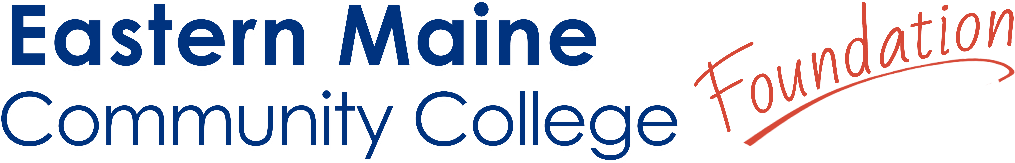 
Hedlund Family ScholarshipThis Memorial Scholarship recognizes the life of Harold S. Hedlund by providing scholarship support to a second-year, full time, EMCC Business student demonstrating financial need and academic merit.Criteria:  Matriculated in a Business Degree ProgramFull timeSecond YearGPA of 2.5 or AboveFinancial NeedApplication Process:All students must complete and submit an EMCC Foundation Scholarship Application which can be found here. Please note, each scholarship requires you to write an individual essay. You can find all scholarship information on our website at www.emcc.edu, under Admissions & Aid in the subcategory Paying for College. Applicants must then submit both their application and essay either via email to foundation@emcc.edu or drop them off to any department on campus. If you drop off your documents at a department on campus write EMCC FOUNDATION at the top of all documents. After submission of your application, the EMCC Foundation will begin the review process to determine eligibility and scholarship award. Scholarship Contact Information:EMCC Foundation Office – Public Safety Training CenterJennifer Khavari jkhavari@emcc.edu (207) 974-4673